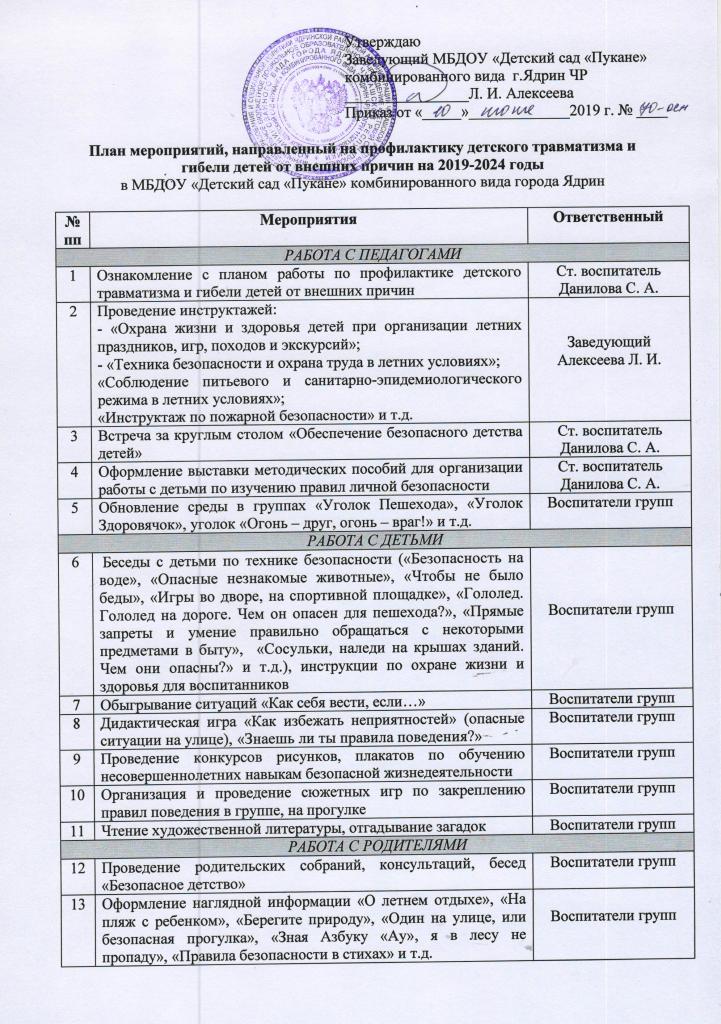 14Распространение среди родителей памяток профилактического характера:- о пожарной безопасности;- о безопасности на воде;- о безопасности детей в летний период (открытое окно, балкон как источники опасности,травмы на улицах);- о безопасности детей дома (отравление медикаментами и химическими веществами);-  ребенок и другие люди;- ребенок как объект сексуального насилия;- экстремальные ситуации в быту;- о профилактике суицида и т.д.Воспитатели групп15Проведение информационно-профилактических акций «Безопасный дом каждому ребенку», направленных на профилактику травматизма и гибели детей в бытуВоспитатели групп16Выставка семейных рисунков по безопасности  «Хорошо - плохо»Воспитатели групп, родители17Размещение информации на сайт ДОУСт. воспитательДанилова С. А.